МОНИТОРИНГ ФОРМИРОВАНИЯ РЕГУЛЯТИВНЫХ УУД В УРОЧНОЙ ДЕЯТЕЛЬНОСТИ У УЧАЩИХСЯ НАЧАЛЬНОЙ ШКОЛЫВасюкова Марина Владимировна, учитель начальных классовМАОУ «СОШ № 2» г. Краснокамск, E-mail:marinavasukova@bk.ru  Важнейшей задачей современной системы образования является формирование универсальных учебных действий, обеспечивающих младшим школьникам умение учиться, способность к саморазвитию и самосовершенствованию. Одной из важных групп регулятивных учебных действий, которые отражают содержание ведущей деятельности детей младшего школьного возраста, являются умения учиться и способность к организации своей деятельности (планирование, контроль, оценка). РегулятивныеУУД  обеспечивают возможность учащимся самостоятельно действовать  и оценивать свою деятельность. На протяжении всех этапов развития образования контрольно-оценочная деятельность  учеников остаётся важной и необходимой частью учебного процесса. Для изучения процесса развития универсальных учебных действий (в том числе и регулятивных) нужен свой инструмент, который должен:быть межпредметным;позволять отделять знание или не знание фактической информации от владения или не владения, «способом обращения» с этим знанием (УУД);изучать процесс развития УУД, а не только констатировать их наличие или отсутствие. Наиболее точным измерительным инструментом для исследования и оценки процесса развития универсальных учебных действий является внутришкольныймониторинг.В этом году все учителя Краснокамского муниципального района находились в экспериментальной деятельности. Город был разделен на так называемые «кусты». У каждого куста была опорная школа. Так и наше учреждение стало опорным для близлежайших школ. Проект являлся составной частью комплексного проекта  по созданию модели внутреннего мониторинга качества образования на территории г. Краснокамска  и  направлен на исследование такой составной части  внутришкольного мониторинга, как «Ученик и результаты его деятельности» (регулятивные УУД). Мы проводили входную диагностику, текущую ( полугодовую) и итоговую ( годовую). Весь год учителя нашей школы разрабатывали всевозможные  КИМы и КОЗы. Как оказалось в сфере регулятивных УУД это сделать было очень трудно. Как полученную информацию может и должен использовать учитель?1. Диагностический материал – это реальный результат сформированности УУД учащихся класса, на основании которого можно понять, верно ли учитель выстраивает образовательный процесс.2. Результаты диагностики помогают увидеть проблемные направления формирования и развития универсальных учебных действий учащихся на основе предметного содержания и внести корректировку в свою деятельность.3. Виден личностный рост каждого учащегося в целом, а также динамика развития у учащегося одних и тех же универсальных учебных действий на разных предметах.В каком случае мониторинг будет успешным?Субъекты мотивированы;Имеется чёткая программа мероприятий  и организационных мер по осуществлению мониторинговых исследований;Сформирована кейс-папка, содержащая инструкции, КИМы и методические материалы;Следует целенаправленная система сбора информации.У нас разработаны материалы по предметам: русский язык и математика и метапредметная работапо 2 вариантам. Каждая работа содержит инструментарий по проверке учителем самостоятельно. РУССКИЙ ЯЗЫК 1 КЛАСС II полугодие, 1 вариантФАМИЛИЯ______________________ИМЯ_______________КЛАСС______Задание 1. УУД-целеполагание, базовый уровеньЧто  нужно сделать, чтобы правильно  написать предложение.Правильно написать буквы.Вспомнить, что такое  предложение и как оно оформляется на письме.Спросить у учителяЗадание 2. УУД-целеполагание,  повышенный  уровеньЯ не знаю, зачем ученику надо спать 9 часов. Отметь галочкой правильную формулировку цели:Узнать, почему человек спит.Объяснить другу, сколько ему часов  надо спать.Узнать, зачем ученику надо спать 9 часовЗадание 3. УУД-контроль и оценка, базовый уровеньВставь пропущенные буквы:Мал…на,  в…тер, д…чка, г…рка, тр…вкаСравни с эталоном: малина, ветер, дочка, горка, травка.Оцени себя:Верно вставил 5 букв –  закрась кружок в зеленый цветВерно вставил 4-3 буквы –  закрась кружок в  синий цветВерно вставил 2-1 буквы –    закрась кружок  в красный цветЗадание 4. УУД-контроль и оценка повышенный уровеньВставь пропущенные буквы:Маш…на,  щ…ка, ч…лок, лыж…, рощ…Сравни с эталоном: машина, щука, чулок, лыжи, рощаОцени себя:Верно вставил 5 букв –  закрась кружок  в зеленый цветВерно вставил 4-3 буквы –   закрась кружок  в синий  цветВерно вставил 2-1 буквы –  закрась кружок  в красный   цветЗадание 5.СаморегуляцияВспомни, какие задания ты выполнял на уроке, что у тебя особенно хорошо получалось. Выбери себе значок и нарисуй его.Если ты доволен собой, у тебя все получалось, то нарисуй улыбающееся личико.Если тебе на уроке было временами не просто, не все получалось, то  удивленное личикоЕсли тебе на уроке было сложно, многое не получалось, то нарисуй грустное личико. У тебя обязательно всё получится в следующий раз!МАТЕМАТИКА   2 КЛАСС  II  полугодие, I вариантФАМИЛИЯ _____________________  ИМЯ ______________  КЛАСС ____Задание 1.  УУД-целеполагание,базовый уровень Тебе нужно представить  данные  в виде таблицы.Данные:  метр, дециметр, килограмм, сантиметр, грамм, километрОтметь значком  V цели, которые ты поставишь перед собой, чтобы правильно выполнить упражнение.вспомнить что такое величина;вспомнить, что  такое  данные;выбрать признак деления;спросить у взрослогоЗадание 2 УУД-целеполагание,повышенный уровеньТебе нужно выступить с сообщением на тему: « Какие  науки нужно знать, чтобы стать агрономом?» Отметь значком V те цели, которые ты поставишь перед    собой.узнать, кто такой агрономнаучиться наблюдать и делать выводывспомнить  названия работ, которые выполняет агрономобратиться к словарю, чтобы уточнить названия наукЗадание 3.   УУД-контроль,базовый уровень. В таблице приведены сведения о покупке продуктов к завтраку за 3 дня. Рассмотри таблицу.  Ответь на вопросы.В какой день недели не покупают сыр?_________________Какой продукт покупают только в понедельник?___________Задание 4. УУД- контроль ,повышенный уровень.Рассмотри таблицу.  На поставленные вопросы из задания №3 ученик другой школы  ответил так:вторникяйцаСогласен ли ты с его ответами? Аргументируй свой ответ. Напиши.____________________________________________________________________________________________________________________________________Задание 5 УУД –  прогнозирование,базовый уровень.                   Посмотри на таблицу с числами. Ответь на вопросы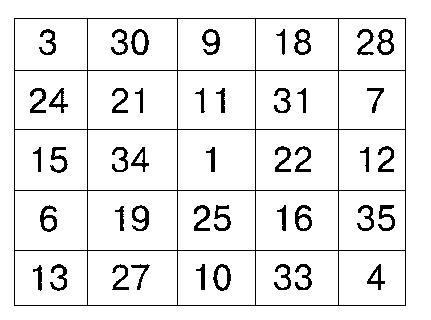 На какие группы их можно разделить?______________________________________________________Сформулируй   тему урока? ________________________________________________________________Задание 6.СаморегуляцияВспомни, какие задания ты выполнял на уроке, что у тебя особенно хорошо получалось. Выбери себе значок и нарисуй его.Если ты доволен собой, у тебя все получалось, то нарисуй улыбающееся личико.Если тебе на уроке было временами не просто, не все получалось, то  удивленное личикоЕсли тебе на уроке было сложно, многое не получалось, то нарисуй грустное личико. У тебя обязательно всё получится в следующий раз!АНАЛИЗ ДИАГНОСТИКИ  (ПОЛУГОДИЕ)  1 классФевраль 2013г.ЦЕЛЕПОЛАГАНИЕПРОГНОЗИРОВАНИЕПЛАНИРОВАНИЕКОРРЕКЦИЯ, КОНТРОЛЬ, ОЦЕНКАКОРРЕКЦИЯ, КОНТРОЛЬ, ОЦЕНКАБиблиографический список:1.Нежнов П.Г., Хасан Б.И., Эльконин Б.Д. Мониторинг учебно-предметных компетенций в начальной школе.- М.: Университетская книга, 2007.2.Никитина Л.П. Методические рекомендации по формированию регулятивных универсальных учебных действий в начальной школе // Начальное общее образование – 2011 - №3, с.4-5.3. Сиденко А.С., Хмелёва В.С. Сопровождение экспериментальной и инновационной деятельности экспериментальных площадок // Муниципальное образование: инновации и эксперимент – 2008. – №4.4. Сиденко Е.А. Основные затруднения учителей при переходе на ФГОС второго поколения // Эксперимент и инновации в школе. – 2012. – №2.продуктпонедельниквторниксредахлеб+++молоко++сыр++яйца+продуктпонедельниквторниксредахлеб+++молоко++сыр++яйца+МОУПисало работуПредмет высокийсреднийНиже среднегонизкийСОШ 258математика21( 36 %)10(17 %)23( 40 %)4(7 %)СОШ 597математика14(14 %)45(46 %)26(27%)12(13%)СОШ638математика15( 39%)8(21%)5(14%)10(26%)СОШ718математика9( 50 %)6( 32 %)1( 6 %)2(12 %)итого21159( 28 %)69( 33 %)55(26  %)28(13 %)МОУПисали вариантпредметБазовыйуровеньПовышенный уровеньНе справилисьСОШ 230математика5(17%)9(30%)16(53 %)СОШ 550математика33(66%)8(16%)9(18%)СОШ620математика4(20 %)8(40%)8(40 %)СОШ78математика1(12,5%)5( 62,5 %)2( 25 %)итого10843(40%)30( 28 %)35( 32 %)МОУПисали вариантпредметБазовыйуровеньПовышенный уровеньНе справилисьСОШ 230математика10(33 %)18( 60%)2(7 %)СОШ 550математика14( 28%)30(60%)6(12%)СОШ620математика5(25 %)10(50 %)5(25%)СОШ78математика1(12,5 %)5( 62,5 %)2(25%)Итого 10830( 28%)63(58 %)15(14%)МОУПисали вариантпредметБазовыйуровеньПовышенный уровеньНе справилисьСОШ 228математика7(25 %)15(53%)6(22 %)СОШ 547математика21(45 %)24(51 %)2( 4%)СОШ618математика9(50 %)7( 39%)2(11%)СОШ710математика6(60%)4(40 %)0( 0%)10343(42 %)50(49 %)10(8%)МОУПисали вариантпредметБазовыйуровеньПовышенный уровеньНе справилисьСОШ 228математика13(46%)13(46 %)2(8 %)СОШ 547математика19(40%)10(21%)18( 39%)СОШ618математика7(39%)6(33%)5( 28 %)СОШ710математика7(70 %)3(30 %)0(  %)10346(45%)32( 31%)25( 24 %)МОУПисали вариантпредметБазовыйУровеньПовышенный уровеньНе справилисьСОШ 230математика15( 50%)12(40%)3(10 %)СОШ 546математика10( 22%)34(73%)2(5 %)СОШ625математика10( 40 %)15( 60 %)0(0%)СОШ7математика---10135(35%)61(60%)5(5%)